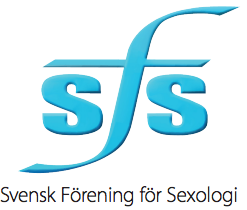 ANSÖKAN OM AUKTORISATION SOM HANDLEDARE I SEXOLOGI (SfS)Kriterier hittar du på www.svensksexologi.se Namn:      Adress:      Postnummer och ort:      Telefonnummer:      E-postadress:      Yrke (grundprofession):      Sexologisk auktorisation inom NACS:      
Sedan (årtal):      Ev ytterligare sexologisk auktorisation inom NACS:      
Sedan (årtal):      Eventuell handledarutbildning (bifoga intyg, betyg eller motsvarande): 
     Erfarenhet av sexologisk handledning (specificera målgrupp, tid/antal timmar): 
     Referenser (minst två) att kontakta för bedömning av handledarkompetens: 
     Övriga uppgifter och upplysningar med relevans för ansökan:
     Spara det ifyllda formuläret på din dator och skicka som bifogad fil till info@svensksexologi.se. Din ansökan kommer att handläggas inom tre månader.